                     БОЙОРОҠ                                                                                РАСПОРЯЖЕНИЕ  «15» март  2016 й                             № 07-р                      «15» марта .О закрытии автомобильных дорог местного значения на территории сельского поселения Тавтимановский сельсовет муниципального района Иглинский район Республики Башкортостан на период с 1 апреля до 30 апреля и на летний период 2016 года Во исполнение собственных полномочий в соответствии с Федеральным Законом от 6 октября 2003 года № 131-ФЗ «Об общих принципах организации местного самоуправления в Российской Федерации», в целях обеспечения сохранности автомобильных дорог местного значения и искусственных сооружений на них в период 2016 года:1. Ввести с 1 апреля до 30 апреля 2016 года временное ограничение движения транспортных средств с превышением временно установленных предельно допустимых нагрузок на оси по автомобильным дорогам сельского поселения Тавтимановскийсельсовет муниципального района Иглинский район Республики Башкортостан (далее – временное ограничение в весенний период).2. Установить на период временного ограничения движения, в весенний период следующие предельно допустимые значения нагрузок на оси транспортного средства:при одиночной оси – 4,0 тонн;при двухосной тележке – 3,0 тонн;при трехосной тележке – 3,0 тонны;а также движение автотранспортных средств с разрешенной массой более 11 тонн, тракторов всех марок по улично-дорожной сети населенных пунктов до полного просыхания дорог.3. Обеспечить установку временных дорожных знаков, ограничивающих нагрузки на оси транспортного средства, на автомобильных дорогах местного значения сельского поселения Тавтимановский сельсовет.4. Ввести с 1 июня 2016 года по 31 августа 2016 года временное ограничение движения транспортных средств, которые осуществляют перевозки тяжеловесных грузов и нагрузка на оси которых превышает значения, установленные на территории Российской Федерации, по автомобильным дорогам сельского поселения Тавтимановский сельсовет  с асфальтобетонным покрытием при значениях дневной температуры воздуха выше 32°С (по данным Гидрометцентра России) (далее – временное ограничение в летний период).5. Администрации сельского поселения рекомендовать:во исполнение пункта 1 настоящего распоряжения организовать выдачу специальных разрешений и оформление согласований пользователям автомобильными дорогами при перевозке тяжеловесных грузов с превышением осевых нагрузок, установленных временными дорожными знаками, с возмещением причиняемого ущерба согласно действующих на территории Республики Башкортостан и муниципального района нормативно-правовых актов;во исполнение пункта 4 настоящего распоряжения обеспечить внесение записи «При введении временного ограничения в летний период движение разрешается с 22.00 до 10.00» специальных разрешений на перевозку тяжеловесных грузов по автомобильным дорогам транспортными средствами по автомобильным дорогам местного значения, нагрузка на оси которых превышает значения, установленные на территории Российской Федерации;организовать совместно с Управлением Государственной инспекции безопасности дорожного движения Министерства Внутренних дел по Республике Башкортостан (местным отделением) временное ограничение движения путем осуществления весового контроля транспортных средств.6. Разрешить в порядке исключения проезд по автомобильным дорогам местного значения поселений и муниципального района автомобилей пожарной, медицинской, газовой, почтовой служб.7. Проинформировать путем размещения на официальном сайте в сети Интернет, а также через средства массовой информации пользователей автомобильными дорогами об условиях движения транспортных средств, причинах и сроках временного ограничения движения.8. Контроль за исполнением настоящего распоряжения оставляю за собой.Глава сельского поселения  						     Ф.А. ИмамутдиновБАШКОРТОСТАН РЕСПУБЛИКАhЫИГЛИН РАЙОНЫМУНИЦИПАЛЬ РАЙОНЫНЫНТАУТθМƏН  АУЫЛ СОВЕТЫАУЫЛ БИЛƏМƏhЕХАКИМИƏТЕ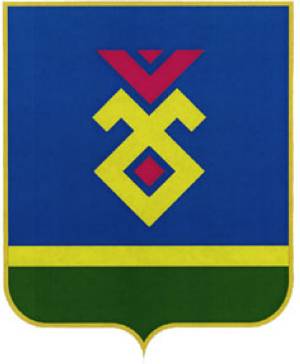 АДМИНИСТРАЦИЯCЕЛЬСКОГО ПОСЕЛЕНИЯТАВТИМАНОВСКИЙ СЕЛЬСОВЕТМУНИЦИПАЛЬНОГО РАЙОНАИГЛИНСКИЙ РАЙОНРЕСПУБЛИКИ БАШКОРТОСТАН452400, Таутөмән  ауылы, Крупской урамы, 33Тел. (34795) 2-64-26, факс 2-64-27e-mail: tavtimanovskijselsovet@mail.ru452400, с. Тавтиманово, ул. Крупской, 33Тел. (34795) 2-64-26, факс 2-64-27e-mail: tavtimanovskijselsovet@mail.ru